"What are the unspoken rules of social engagement in your group or company? Do they constrain or facilitate your organizations success on the journey of continuous improvement? Darrell Rogers will talk about how these might be the most important questions an organization on this journey must ask in his keynote address: 'The Sociology of Success'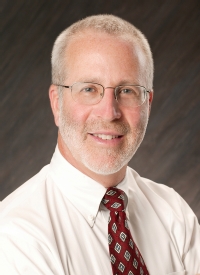 